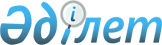 О внесении изменений в некоторые решения Правительства Республики КазахстанПостановление Правительства Республики Казахстан от 7 сентября 2006 года N 846

      Правительство Республики Казахстан  ПОСТАНОВЛЯЕТ: 

      1. Внести в некоторые решения Правительства Республики Казахстан следующие изменения: 

      1) утратил силу постановлением Правительства РК от 29.12.2016 № 904; 

      2) утратил силу постановлением Правительства РК от 29.10.2009 N 1707;

      3) утратил силу постановлением Правительства РК от 29.10.2009 N 1707.

      2. Настоящее постановление вводится в действие со дня подписания.        Исполняющий обязанности 

        Премьер-Министра 

       Республики Казахстан 
					© 2012. РГП на ПХВ «Институт законодательства и правовой информации Республики Казахстан» Министерства юстиции Республики Казахстан
				